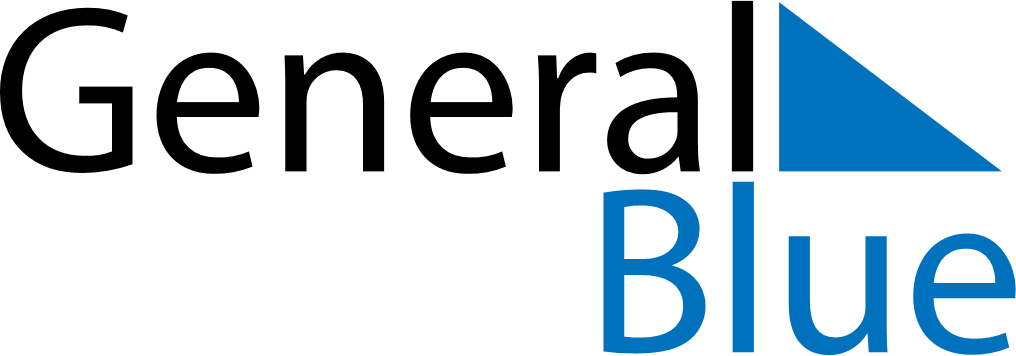 June 2024June 2024June 2024June 2024June 2024June 2024June 2024Chai Buri, Surat Thani, ThailandChai Buri, Surat Thani, ThailandChai Buri, Surat Thani, ThailandChai Buri, Surat Thani, ThailandChai Buri, Surat Thani, ThailandChai Buri, Surat Thani, ThailandChai Buri, Surat Thani, ThailandSundayMondayMondayTuesdayWednesdayThursdayFridaySaturday1Sunrise: 6:04 AMSunset: 6:39 PMDaylight: 12 hours and 34 minutes.23345678Sunrise: 6:04 AMSunset: 6:39 PMDaylight: 12 hours and 35 minutes.Sunrise: 6:04 AMSunset: 6:39 PMDaylight: 12 hours and 35 minutes.Sunrise: 6:04 AMSunset: 6:39 PMDaylight: 12 hours and 35 minutes.Sunrise: 6:04 AMSunset: 6:39 PMDaylight: 12 hours and 35 minutes.Sunrise: 6:04 AMSunset: 6:40 PMDaylight: 12 hours and 35 minutes.Sunrise: 6:04 AMSunset: 6:40 PMDaylight: 12 hours and 35 minutes.Sunrise: 6:04 AMSunset: 6:40 PMDaylight: 12 hours and 35 minutes.Sunrise: 6:04 AMSunset: 6:40 PMDaylight: 12 hours and 36 minutes.910101112131415Sunrise: 6:04 AMSunset: 6:41 PMDaylight: 12 hours and 36 minutes.Sunrise: 6:04 AMSunset: 6:41 PMDaylight: 12 hours and 36 minutes.Sunrise: 6:04 AMSunset: 6:41 PMDaylight: 12 hours and 36 minutes.Sunrise: 6:05 AMSunset: 6:41 PMDaylight: 12 hours and 36 minutes.Sunrise: 6:05 AMSunset: 6:41 PMDaylight: 12 hours and 36 minutes.Sunrise: 6:05 AMSunset: 6:42 PMDaylight: 12 hours and 36 minutes.Sunrise: 6:05 AMSunset: 6:42 PMDaylight: 12 hours and 36 minutes.Sunrise: 6:05 AMSunset: 6:42 PMDaylight: 12 hours and 36 minutes.1617171819202122Sunrise: 6:06 AMSunset: 6:42 PMDaylight: 12 hours and 36 minutes.Sunrise: 6:06 AMSunset: 6:43 PMDaylight: 12 hours and 36 minutes.Sunrise: 6:06 AMSunset: 6:43 PMDaylight: 12 hours and 36 minutes.Sunrise: 6:06 AMSunset: 6:43 PMDaylight: 12 hours and 36 minutes.Sunrise: 6:06 AMSunset: 6:43 PMDaylight: 12 hours and 36 minutes.Sunrise: 6:06 AMSunset: 6:43 PMDaylight: 12 hours and 36 minutes.Sunrise: 6:07 AMSunset: 6:43 PMDaylight: 12 hours and 36 minutes.Sunrise: 6:07 AMSunset: 6:44 PMDaylight: 12 hours and 36 minutes.2324242526272829Sunrise: 6:07 AMSunset: 6:44 PMDaylight: 12 hours and 36 minutes.Sunrise: 6:07 AMSunset: 6:44 PMDaylight: 12 hours and 36 minutes.Sunrise: 6:07 AMSunset: 6:44 PMDaylight: 12 hours and 36 minutes.Sunrise: 6:07 AMSunset: 6:44 PMDaylight: 12 hours and 36 minutes.Sunrise: 6:08 AMSunset: 6:44 PMDaylight: 12 hours and 36 minutes.Sunrise: 6:08 AMSunset: 6:45 PMDaylight: 12 hours and 36 minutes.Sunrise: 6:08 AMSunset: 6:45 PMDaylight: 12 hours and 36 minutes.Sunrise: 6:08 AMSunset: 6:45 PMDaylight: 12 hours and 36 minutes.30Sunrise: 6:09 AMSunset: 6:45 PMDaylight: 12 hours and 36 minutes.